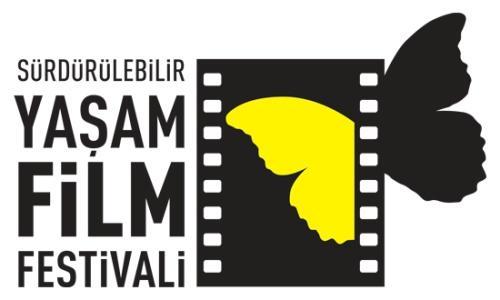 Basın Bülteni       			               				  14 Ekim 2014Sürdürülebilir Yaşam Film Festivali 11 şehirde, 7 Kasım'da başlıyor Bazı hikayeler hayata bakış açınızı kökten değiştirebilir! Bazı filmler vardır izleyince önünüzde yeni bir pencere açılır...Türkiye’de farklı şehirlerde düzenlenecek olan Sürdürülebilir Yaşam Film Festivali (SYFF), belgesellerin gücünden faydalanarak sürdürülebilir bir yaşam için kültürel değişime katkı vermek amacıyla izleyicilerle buluşacak.Sürdürülebilir Yaşam Film Festivali bu yıl Sürdürülebilir Yaşam Kolektifi’nin “Siz de Yapabilirsiniz” çağrısına kulak veren yerel ekiplerle işbirliği yaparak sürdürülebilir bir yaşamın mümkün olduğunu anlatan belgeselleri daha çok izleyiciye ulaştıracak. Festival, 7- 9 Kasım 2014 tarihleri arasında İstanbul, Adana, Ankara, Antalya, Balıkesir, Bodrum, Çanakkale, Diyarbakır, Hopa, İzmir ve Trabzon'da eş zamanlı olarak düzenlenecek. Festivalin ev sahipliğini ise İstanbul'da; Avrupa yakasında Salt Galata, Salt Beyoğlu ve Pera Müzesi, Anadolu yakasında ise Caddebostan Kültür Merkezi yapacak.Duygulara seslenen filmler SYFF her sene olduğu gibi izleyicisine ilham ve güç veren, sorunlar karşısında birşeyler yapabileceğini hissettiren filmlerle dolu bir program sunuyor. Seçkisindeki 20 film ile yoğun gündemler sebebiyle bize ulaşmayan, farkında olmadığımız dünyanın farklı köşelerinden çözüm barındıran gerçek hikayelerle izleyiciyi harekete geçmeye teşvik ediyor. Sosyal girişimcilik hikayeleri2014 festival seçkisinde öne çıkan sosyal girişimcilik hikayeleri ile izleyiciler herhangi bir konuya çözüm üretmeyi kendine dert edinmiş, azimli ve yaratıcı kişileri tanıyacak ve ilham alacak. Filmlerin ardından müzisyenler ve izleyiciyle sohbet etmek üzere davet edilen, Türkiye'de benzer konularda çalışmalar yürüten kişiler festival programını zenginleştirecek.Çözüm öneren filmlerSürdürülebilir bir yaşamın ancak çeşitlilikle mümkün olacağı bilinciyle toplumun her kesiminden katılımcıları bir araya getirmeyi hedefleyen festival; çiftçileri, iş sahiplerini, şirket çalışanlarını, öğrencileri ve öğretmenleri, çocuğunun gelecekte yaşayacağı dünyadan endişeli ebeveynleri, akademisyenleri ve aktivistleri bu belgeselleri birlikte izlemeye davet ediyor.Festival MekânlarıAdana/ Seyhan Belediyesi Kültür MerkeziAnkara/ TED Üniversitesi Kongre SalonuAntalya/ Makine Mühendisleri Odası Kongre ve Sergi SalonuBalıkesir/ Salih Tozan Toplantı ve Kültür MerkeziBodrum - Muğla/ Bodrum Belediyesi Nurol Kültür MerkeziÇanakkale/ Erkan Yavuz Deneysel Sanat AtölyesiDiyarbakır/ Cegerxwin Gençlik ve Kültür Merkezi Sinema SalonuHopa - Artvin/ AÇÜ Hopa İktisadi ve İdari Bilimler Fakültesi Konferans Salonuİstanbul (Anadolu)/	CKM Caddebostan Kültür Merkeziİstanbul (Avrupa)/ Salt Galata, Salt Beyoğlu, Pera Müzesi İzmir/ Fransız Kültür MerkeziTrabzon/ Trabzon Belediyesi Hüseyin Kazaz Kültür MerkeziFestival Destekçileri:  Açık Toplum VakfıBoyner Grup Heinrich Böll Stiftung Derneği Türkiye TemsilciliğiFilm Destekçileri: İstanbul İsveç BaşkonsolosluğuIstanbul Social EnterpriseLiptonTürkiye Permakültür Araştırma EnstitüsüHizmet Destekçileri:  Ajans Press (Medya Takip)Denove PR Halkla İlişkiler ve Danışmanlık (Basın ve Halkla İlişkiler)  Dinamo İstanbul (Tanıtım filmi)  OKI (Poster ve Broşür Basımı)SYFF İstanbul Mekân Destekçileri: Salt GalataSalt BeyoğluPera MüzesiCaddebostan Kültür MerkeziSYFF İstanbul Organizasyonu:Halka Sanat Projesi, Anadolu yakasıSürdürülebilir Yaşam Kolektifi, Avrupa yakasıSYFF İstanbul Yerel DestekçiBalya Organik Health Food StoreSürdürülebilir Yaşam için Kelebek Etkisi Derneği'nin işbirliği ile.Sürdürülebilir Yaşam Film Festivali Hakkında: Sürdürülebilir Yaşam Film Festivali 2008 yılından bu yana, sürdürülebilirlik kavramının daha iyi anlaşılması, birbiriyle etkileşim içinde olan sistemik sorunların daha iyi algılanması ve ilham veren çözümlerin paylaşılması amacıyla düzenleniyor. Festivali gerçekleştiren Sürdürülebilir Yaşam Kolektifi, bireylerin “kelebek etkisi yaratacak” projeleri kolektif olarak hayata geçirmesi amacıyla doğdu. Çeşitliliğe değer veren açık ve esnek yapısıyla tamamen sivil bir oluşum olan Kolektif, film festivali gibi sürdürülebilir yaşam konusuyla ilgili farkındalık arttırıcı çalışmaları, Sürdürülebilir Yaşam Kolektifi'nin vizyonunu paylaşan bireyler ve organizasyonların desteği ve katılımıyla sürdürüyor.web I facebook I twitterDetaylı bilgi için:Yaz Güvendi 				Tuna Özçuhadaryaz@surdurulebiliryasam.org		tuna@surdurulebiliryasam.org					0533 3133050